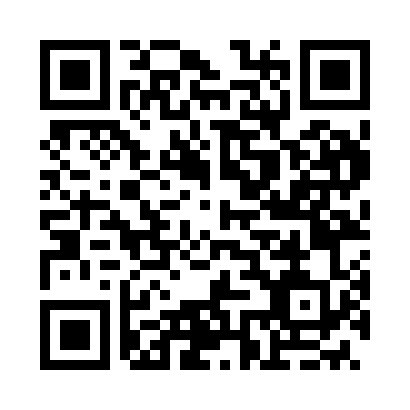 Prayer times for Zocsketelep, HungaryMon 1 Jul 2024 - Wed 31 Jul 2024High Latitude Method: Midnight RulePrayer Calculation Method: Muslim World LeagueAsar Calculation Method: HanafiPrayer times provided by https://www.salahtimes.comDateDayFajrSunriseDhuhrAsrMaghribIsha1Mon2:205:0212:536:178:4411:102Tue2:215:0212:536:178:4311:093Wed2:235:0312:536:178:4311:084Thu2:245:0312:536:178:4311:075Fri2:265:0412:536:178:4211:066Sat2:275:0512:546:178:4211:057Sun2:295:0612:546:168:4211:048Mon2:315:0612:546:168:4111:039Tue2:335:0712:546:168:4111:0110Wed2:345:0812:546:168:4011:0011Thu2:365:0912:546:168:3910:5812Fri2:385:1012:546:158:3910:5713Sat2:405:1112:556:158:3810:5514Sun2:425:1212:556:158:3710:5415Mon2:445:1312:556:148:3710:5216Tue2:465:1412:556:148:3610:5017Wed2:485:1512:556:138:3510:4918Thu2:505:1612:556:138:3410:4719Fri2:535:1712:556:128:3310:4520Sat2:555:1812:556:128:3210:4321Sun2:575:1912:556:118:3110:4122Mon2:595:2012:556:118:3010:3923Tue3:015:2112:556:108:2910:3724Wed3:035:2212:556:108:2810:3525Thu3:055:2312:556:098:2710:3326Fri3:085:2412:556:088:2610:3127Sat3:105:2512:556:088:2510:2928Sun3:125:2612:556:078:2310:2729Mon3:145:2812:556:068:2210:2530Tue3:165:2912:556:068:2110:2331Wed3:195:3012:556:058:2010:21